Ergenlik döneminde çocuğu olan anne babalara öneriler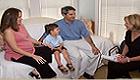 Kıymetli Velimiz; öncelikle çocuğunuzla ilgili olarak her dönem en az İKİ kere OKUL REHBERLİK SERVİSİNE gelerek, çocuğunuz ile ilgili olarak OKUL REHBER ÖĞRETMENİ ve SINIF DANIŞMAN ÖĞRETMENİ ile görüşmelisiniz.İnsan yaşamı boyunca duygusal, fiziksel ve sosyal yönden en çok zorlandığı dönemlerden biridir ergenlik çağı. Kişiliğin yeniden yapılanıp, çocukluktan yetişkinliğe geçiş dönemidir.  Ergenlik dönemi; çocuklar için sosyal yönden yeniden doğuş ve fiziksel olarak da bir çok değişikliğin olduğu bir çağdır. Bu dönem çocuklar içinde anne-babalar içinde zor geçmektedir.Ergenlik dönemi özellikleri için şunları sırlayabiliriz:– Ergen büyüdüğüne inanmak ve çevresini inandırmak ister, ama ne yetişkin gibi davranabilir ne de çocuk gibi.– Bağımsız olmak isterler.– Kendilerine karışılmasın isterler, aynı zamanda da ailesinin güven ve desteğini beklerler.– Arkadaş grubu çok önemlidir.  Onlar tarafından kabul görüp beğenilmek isterler Arkadaşlar anne babadan önce gelir.– Kendisini ailesine ve çevresine ispatlama çabası içindedir.– Bedenindeki değişiklikten dolayı şaşkınlık yaşar ve ne yapacağını bilemez.– Sürekli bir şeylerin arayışı ve eksikliği içindedir.– Asi ve hırçın, evde huysuz veya sıkılgan ve dalgındır.– Fazla alıngan ve olur olmaz her şeye ağlar.– Ders çalışmazlar, aynanın karşısından ayrılmazlar ve acayip giyinirler.– Pop ve film yıldızlarına veya sporculara aşık olurlar.– Çok gezerler ve yalan söyleyebilirler.– Argo konuşurlar, alkol ve sigara kullanmayı deneyebilirler.– Ailesinden nefret ediyormuş gibi davranır, anne-babadan uzaklaşır ve anne-babayı dinlemezler.– Kaide ve kuralları küçümserler.– Kontrolsüz konuşurlar.Bütün bu sıraladığımız davranışlar anne babayı kaygılandırır. Ancak bunlar ergenlik dönemi için normal sayılabilecek davranışlardır. Bu olumsuz davranışlar ergenin ne kadar zorlanma karşısında olduğunu göstermektedir. Bunlar bağımsızlığa duyulan ihtiyaç artışından ve hormonal uyanıştan kaynaklanmaktadır. Bu davranışlar geçicidir. Çocuğunuzun bir anlamda kendinden emin ve güçlü görünmek, kişiliğini bulmak için geliştirdiği davranışlardır. Çocuğun kendi kimliğini bulmada kızlar için anneleri, erkekler için babaları model oluşturur.Bu dönemde anne-baba olarak çocuğunuzu DİNLEYİN (göz göze temas kurarak etkin dinleyin)Acemiliklerinde SABIRLI olun,Kendi duygularınızda GERÇEKÇİ olun (yani ona gerçekten mi yardımcı olmak istiyorsunuz yoksa “komşular ne der” diye mi kaygılanıyorsunuz? )DÜRÜST olun, kızdığınızda, onu tasvip etmediğinizde bunu ona belirtin.SAKİN olun, akıl veya öğüt verirken bunu sakin ve kabul edebileceği şekilde söyleyin. Kafasına vurur gibi değil. Bağırıp çağırdığınız takdirde ona hiçbir şey yaptıramazsınız.En önemlisi SEVGİNİZİ ve GÜVENİNİZİ her fırsatta dile getirin ki bu fırtınalı dönemi kolay atlatsın.